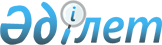 Об аттестационной комиссии юстиции
					
			Утративший силу
			
			
		
					Приказ Министра юстиции Республики Казахстан от 8 октября 2001 года N 113. Зарегистрирован в Министерстве юстиции Республики Казахстан 8 октября 2001 г. за N 1652. Утратил силу приказом Министра юстиции Республики Казахстан от 26 июня 2007 года N 189



 


Извлечение из приказа Министра юстиции






Республики Казахстан 






      от 26 июня 2007 года N 189       





      В соответствии со 


 статьей 7 


 Закона Республики Казахстан "Об органах юстиции", ПРИКАЗЫВАЮ:





      1. Признать утратившими силу приказы:






      Министра юстиции Республики Казахстан от 8 октября 2001 года N 113 "Об аттестационной комиссии юстиции" (зарегистрированный в Реестре государственной регистрации нормативных правовых актов за N 1652, опубликованный в Бюллетене нормативных правовых актов центральных исполнительных и иных государственных органов Республики Казахстан, 2001 г., N 40-41, ст. 525);






      .....;






      .....  .    





      2. Настоящий приказ вводится в действие со дня подписания.





      Министр                            З. Балиева






      


 




       В соответствии с пунктом 2 
 P011235_ 
 Правил прохождения аттестации лицами, претендующими на право занятия адвокатской либо нотариальной деятельностью, утвержденных постановлением Правительства Республики Казахстан 25 сентября 2001 года N 1235 приказываю: 




      1. Утвердить состав аттестационной комиссии юстиции. 




      2. Утвердить Регламент работы аттестационной комиссии юстиции. 




      3. Настоящий приказ вступает в силу со дня государственной регистрации. 

      

Министр 





                                                Утвержден  



                                        приказом Министра юстиции



                                           Республики Казахстан



                                       от 8 октября 2001 года N 113



                  Состав аттестационной комиссии юстиции 





   


  Сноска. Состав с изменениями - приказом Министра юстиции РК от 28 марта 2002 года N 42 


 V021804_ 
; 


в новой редакции - приказом Министра юстиции Республики Казахстан от 1 ноября 2003 года N 234 ~V032557.



      Меркель                      Первый вице-Министр юстиции,



      Иоган Давидович              председатель комиссии

      Куанышбаева                  Президент Союза адвокатов



      Роза Сактаганова             Республики Казахстан



                                   (по согласованию)



 



      Карчегенов                    Председатель Алматинской 



      Кенжегали Кадырович           городской коллегии адвокатов



                                    (по согласованию)



 



      Жанабилова                    Председатель Республиканской 



      Асель Булатказиевна           нотариальной палаты



                                    (по согласованию)



 



      Токтарова                     Председатель нотариальной 



      Жанар Токеновна               палаты Карагандинской области 



                                    (по согласованию)



 



      Нурмагамбетов                 Представитель Ассоциации 



      Аманжол Магзумович            юристов Казахстана



                                    (по согласованию)



 



      Дюсупов                       Начальник Управления кадровой 



      Кайрат Кокенович              работы, внутренней безопасности 



                                    и аттестационной комиссии



                                    юстиции

                                                 Утвержден 



                                        приказом Министра юстиции



                                            Республики Казахстан



                                        от 8 октября 2001 года N 113



                             Регламент работы 






                     аттестационной комиссии юстиции 






 


                             1. Общие положения 



      1. Аттестационная комиссия юстиции (далее - Комиссия) образуется в целях проведения аттестации лиц, претендующих на право занятия нотариальной либо адвокатской деятельностью. 



      2. Комиссия осуществляет свою деятельность в соответствии с Правилами прохождения аттестации лицами, претендующими на право занятия адвокатской либо нотариальной деятельностью, утвержденными постановлением Правительства Республики Казахстан от 25 сентября 2001 года N 1235 (далее - Правила) и настоящим Регламентом. 



      3. Основной задачей Комиссии является определение уровня профессиональных знаний и степени квалификации лиц, претендующих на право занятия адвокатской либо нотариальной деятельностью. 



      4. Комиссия, в пределах своих полномочий, аттестует лиц, претендующих на право занятия адвокатской либо нотариальной деятельностью (далее - претенденты), выносит письменное решение об аттестации либо неаттестации претендентов. 



      5. Комиссия состоит из 7 человек, формируется из числа лиц, предусмотренных в пункте 2 Правил, и действует в течение двух лет. 



      В случае выбытия одного из членов Комиссии, новый член должен быть включен в ее состав не позднее одного месяца со дня выбытия. 




      Сноска. Пункт 5 с изменениями - приказом Министра юстиции РК от 15 августа 2002 года N 114


 
 V021957_ 
 ; 


приказом Министра юстиции Республики Казахстан от 1 ноября 2003 года N 234 ~V032557.





      6. Для организации деятельности Комиссии из ее состава открытым голосованием большинством голосов ее членов, участвующих в заседании, избирается секретарь Комиссии сроком на два года. 



      7. Организационное обеспечение деятельности Комиссии возлагается Министром юстиции Республики Казахстан на соответствующее структурное подразделение Министерства юстиции Республики Казахстан, которое осуществляет свою деятельность на основании Положения, утверждаемого Министром юстиции Республики Казахстан. 




        


                   2. Компетенция членов 






                      аттестационной комиссии юстиции 



      8. Председатель Комиссии: 



      1) организует работу Комиссии, созывает заседания, осуществляет руководство подготовкой вопросов для рассмотрения и их утверждения на заседании Комиссии; 



      2) координирует работу соответствующего структурного подразделения по обеспечению деятельности Комиссии; 



      3) председательствует на заседаниях Комиссии и обеспечивает исполнение ее решений; 



      4) обеспечивает соблюдение Регламента в деятельности Комиссии; 



      5) утверждает количество вопросов по отраслям права, подлежащих включению в компьютерный тест, и время тестирования; 



      6) утверждает порядок надлежащего оформления документов, предусмотренных в пункте 4 Правил, и срок их действия. 



      9. В случае отсутствия председателя, исполнение его полномочий возлагается Комиссией на одного из ее членов путем открытого голосования большинством голосов ее членов, участвующих в заседании. При этом кандидат, выдвигаемый на исполнение полномочий председателя, в голосовании не участвует. 



      Решение Комиссии о возложении на одного из членов комиссии функций председателя отражается в протоколе заседания Комиссии. 



      10. Секретарь Комиссии: 



      1) организует документальное оформление деятельности Комиссии; 



      2) вносит предложения по улучшению организации работы Комиссии. 



      11. В случае отсутствия секретаря Комиссии, исполнение его обязанностей возлагается Комиссией на одного из ее членов путем открытого голосования большинством голосов ее членов, участвующих в заседании. 



      Решение Комиссии о возложении на одного из членов комиссии функций секретаря отражается в протоколе заседания Комиссии. 



      12. Члены Комиссии: 



      1) составляют и утверждают перечень вопросов, подлежащих включению в тесты; 



      2) составляют и утверждают перечень вопросов собеседования; 



      3) знакомятся с аттестационными материалами, представленными на рассмотрение Комиссии; 



      4) принимают участие в исследовании и проверке аттестационных материалов; 



      5) выносят мотивированное решение о допуске либо отказе в допуске к аттестации; 



      6) выносят мотивированное решение об аттестации либо о неаттестации; 



      7) рассматривают вопросы, подлежащие разрешению на заседании Комиссии и вынесению соответствующего решения. 



      13. Член Комиссии не может участвовать при аттестации претендента и подлежит отводу, если он: 



      1) является родственником претендента; 



      2) лично, прямо или косвенно заинтересован в исходе аттестации претендента или имеются иные обстоятельства, вызывающие обоснованные сомнения в его беспристрастности. 



      14. При наличии обстоятельств, указанных в пункте 13 настоящего Регламента, член Комиссии вправе заявить самоотвод. 



      По тем же основаниям отвод может быть заявлен членами Комиссии, участвующими в заседании, либо претендентом, в отношении которого рассматривается аттестационный материал. 



      15. Самоотвод и отвод должны быть мотивированы и могут быть заявлены, как до аттестации, так и в ходе аттестации. 



      16. Комиссия выслушивает мнение отводимого члена Комиссии, если он желает дать объяснение и принимает решение в отсутствие лица, в отношении которого заявлен отвод. 



      17. Решение о самоотводе (отводе) члена Комиссии принимается Комиссией в письменной форме большинством голосов ее членов, участвующих в заседании, и оглашается в присутствии члена Комиссии и претендента, заявившего отвод. 



      18. Решение об отклонении или удовлетворении отвода обжалованию не подлежит. 




 


                       3. Порядок проведения 






            заседаний аттестационной комиссии юстиции



      19. Комиссия проводит заседания по мере необходимости, но не реже одного раза в месяц.



      Заседание считается правомочным, если на нем присутствует не менее 5 членов Комиссии. 



      


Сноска. Пункт 19 с изменениями - приказом Министра юстиции РК от 15 августа 2002 года N 114


  
 V021957_ 
 ; 


приказом Министра юстиции Республики Казахстан от 1 ноября 2003 года N 234 ~V032557.





      20. Комиссия вправе проводить выездные заседания по проведению аттестации претендентов. 



      21. Заседание Комиссии проводится открыто и гласно. 

      На заседание Комиссии могут быть приглашены представители средств массовой информации, государственных органов и общественных объединений.   



      22. Заседание Комиссии ведет ее председатель. 



      Рассмотрение вопросов, подлежащих разрешению на заседании Комиссии, начинается докладом председателя или члена Комиссии, который предварительно изучил представленные на заседании Комиссии аттестационные материалы. 



      23. По рассматриваемым вопросам Комиссия принимает соответствующее решение большинством голосов ее членов, участвующих в заседании. 



      Члены Комиссии не вправе воздерживаться от голосования. В случае несогласия с принимаемым решением член Комиссии вправе изложить особое мнение в письменной форме, которое также учитывается Комиссией при вынесении решения. 



      При равенстве голосов голос председательствующего является решающим.  



      24. Решения Комиссии принимаются в письменной форме, с указанием даты и места их вынесения, состава Комиссии, рассмотревшего вопрос, оснований принятого решения. 



      Решения подписываются всеми членами Комиссии, участвующими в заседании. 



      25. Заседание Комиссии проводится с обязательным ведением протокола, который подписывается всеми членами Комиссии, присутствующими на заседании. 



      В протоколе заседания Комиссии отражаются все решения, принятые на соответствующем заседании.


      Министр

       

					© 2012. РГП на ПХВ «Институт законодательства и правовой информации Республики Казахстан» Министерства юстиции Республики Казахстан
				